NETPOINT CUP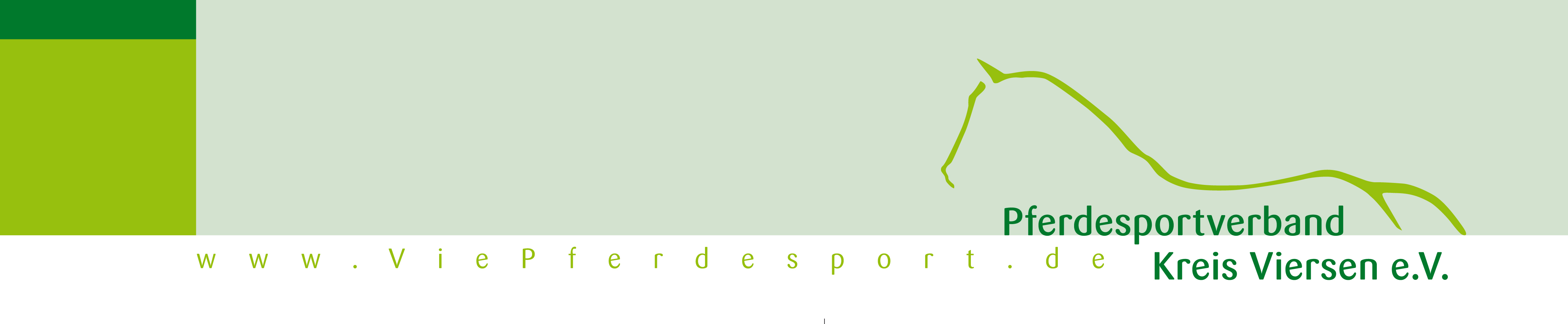 der VIERSENER-MANNSCHAFTS-CHAMPIONATE 2024Vorsitzender: Olaf Enger I Lindenallee 9 I 47918 Tönisvorst I Tel. 02156/77654 o. 0174/1429634 I olaf.enger@gmx.de                               Geschäftsstelle: Maarit Swart I Börholz 65 I 41379 Brüggen I 0172/4049994 I maarit.swart@gmx.de                                                   Bankverbindung: Volksbank Krefeld I IBAN DE86 3206 0362 1313 1310 13Reiterverein:Reiterverein:Mannschaftsführer / Trainer/Ansprechpartner 
mit Email-AdresseMannschaftsführer / Trainer/Ansprechpartner 
mit Email-AdresseDisziplin (bitte ankreuzen)Disziplin (bitte ankreuzen)	(   ) Dressur			(   ) Springen	(   ) Dressur			(   ) Springen	(   ) Dressur			(   ) SpringenKl.Name ReiterName ReiterName PferdKl. EKl. AKl. LBitte beachten:Das Mannschaftsformular muss einmalig vor dem ersten Start der Mannschaft bzw. vor dem ersten Start eines Ersatzpferdes/Ersatzreiters an 
Gerta Peters, Mail:  www.gerta.peters@t-online.de gesendet werden!!!Die Mannschaften bleiben in dieser Zusammensetzung 
(Name Mannschaft/ Reiter / Pferd) von der ersten bis zur letzten Qualifikation bestehen.
Ausnahme: fällt ein Pferd aus (z.B. Verkauf, Verletzung etc.) kann dieses durch ein anderes Pferd ersetzt werden. Fällt ein Reiter aus, kann einmalig ein Ersatzreiter (incl. Pferd) für den Rest des Championats benannt werden.Die Mannschaft eines Vereins ist startberechtigt (außer im Finale) auch, wenn nicht alle Reiter einer Mannschaft starten.Jedes Pferd darf nur mit einem Reiter in einer Mannschaft je Disziplin starten.Weitere Infos unter www.viepferdesport.de oder bei Instagramm unter Netpoint-Cup